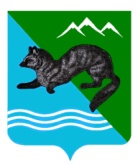                                ПОСТАНОВЛЕНИЕ       АДМИНИСТРАЦИИ  СОБОЛЕВСКОГО   МУНИЦИПАЛЬНОГО  РАЙОНА КАМЧАТСКОГО  КРАЯ   02 августа  2021                 	          с. Соболево                                      № 201   Об утверждении положения о ежегодном районном конкурсе «Муниципальный этап - Лучшая община коренных малочисленных народов Севера, Сибири и Дальнего Востока в Соболевском муниципальном районе»В целях реализации Указа Президента Российской Федерации от 19.12.2012 № 1666 «О Стратегии государственной национальной политики Российской Федерации на период до 2025 года», сохранения и популяризации культурных традиций коренных малочисленных народов Севера, Сибири и Дальнего Востока Российской Федерации, проживающих на территории Камчатского края, взаимодействия общин коренных малочисленных народов с органами государственной власти Камчатского края и органами местного самоуправления муниципальных образований в Камчатском крае, в соответствии с Приказом министерства развития гражданского общества, молодежи и информационной политики Камчатского края Приказ № 361-П.АДМИНИСТРАЦИЯ ПОСТАНОВЛЯЕТ:Учредить ежегодный районный конкурс «Муниципальный этап - Лучшая община коренных малочисленных народов Севера, Сибири и Дальнего Востока в Соболевском муниципальном районе».Утвердить Положение конкурса о проведении «Муниципальный этап - Лучшая община коренных малочисленных народов Севера, Сибири и Дальнего Востока в Соболевском муниципальном районе» согласно приложению к настоящему приказу.Управлению делами администрации Соболевского муниципального района направить настоящее постановление для опубликования в районной газете «Соболевский вестник» и разместить на официальном сайте Соболевского муниципального района в информационно-информационной сети Интернет.Контроль за исполнением настоящего постановления возложить на комитет по экономике, ТЭК, ЖКХ и управлению муниципальным имуществом администрации Соболевского муниципального района.Настоящее постановление вступает в силу после его официального опубликования (обнародования).Глава Соболевского муниципального района                                  В.И. Куркин Приложение к постановлению администрации Соболевского муниципального района от 02.08.2021 г.  № 201Порядок проведения районного конкурса «Муниципальный этап - Лучшая община коренных малочисленных народов Севера, Сибири и Дальнего Востока в Соболевском муниципальном районе»Общие положенияНастоящий порядок регламентирует процедуру проведения районного конкурса «Муниципальный этап - Лучшая община коренных малочисленных народов Севера, Сибири и Дальнего Востока в Соболевском муниципальном районе» (далее – конкурс) среди общин коренных малочисленных народов Севера, Сибири и Дальнего Востока, осуществляющих свою деятельность на территории Соболевского муниципального района.Целью проведения Конкурса является сохранение и популяризация традиционной хозяйственной деятельности и традиционного образа жизни коренных малочисленных народов Севера, Сибири и Дальнего Востока в Соболевском муниципальном районе (далее – коренные малочисленные народы).Задачами проведения Конкурса являются:- выявление и поощрение активных общин коренных малочисленных народов в Камчатском крае;- стимулирование и содействие деятельности общин коренных малочисленных народов, ведущих традиционную хозяйственную деятельность и природопользование;- совершенствование взаимодействия органов государственной власти Камчатского края и органов местного самоуправления муниципальных образований в Камчатском крае с общинами коренных малочисленных народов в вопросах их экономического развития;- сохранение и развитие традиционной культуры коренных малочисленных народов, проживающих в Камчатском крае;- повышение роли общин коренных малочисленных народов в экономической и социальной жизни Камчатского края.2. Участники и номинации конкурса2.1. Участниками конкурса могут быть общины, относящиеся к малочисленным народам и объединяемых по кровнородственному (семья, род) и (или) территориально-соседскому признакам, созданные в целях защиты их исконной среды обитания, сохранения и развития традиционных образа жизни, хозяйствования, промыслов и культуры, зарегистрированные в установленном федеральным законодательством порядке, и осуществляющие на территории Соболевского муниципального района, в соответствии со своими учредительными документами виды деятельности, предусмотренные Федеральным от 20.07.2000 № 104-ФЗ «Об общих принципах организации общин коренных малочисленных народов Севера, Сибири и Дальнего Востока Российской Федерации» и статьей 10 Закона Камчатского края от 18.09.2008 № 126 «Об общинах коренных малочисленных народов Севера, Сибири и Дальнего Востока в Камчатском крае» (далее - участники).2.2. Участниками Конкурса не могут быть:физические лица, самозанятые и индивидуальные предприниматели;юридические лица иных организационно-правовых форм;общины, не зарегистрированные в установленном законом порядке.2.3. Конкурс проводится в следующих номинациях:«лучшая община, осуществляющая рыболовство»;«лучшая община, осуществляющая собирательство»;«лучшая община, осуществляющая промысловую охоту»;«лучшая община, осуществляющая собаководство»;«лучшая община, осуществляющая деятельность по этнокультурному развитию».Порядок и условия проведения конкурсаКонсультационный Совет по вопросам коренных и малочисленных народов Севера при Администрации Соболевского муниципального района осуществляется сбор конкурсных материалов от общин, проводит их первичную экспертизу, оценивает конкурсные материалы.Выдвижение участников осуществляется общинами, желающими принять участие в конкурсе и отвечающими требованиям части 2 и 3 настоящего Порядка.Для участия в конкурсе общины представляют (направляют) на имя Главы Соболевского муниципального района в период с 01 апреля по 01 октября следующие документы:- заявка на участие в конкурсе по форме, согласно приложению № 1к настоящему порядку;- копию устава в действующей редакции, заверенную надлежащим образом;- список членов общины с указанием ФИО, заверенный подписью руководителя;- информацию о результатах уставной деятельности общины за предыдущий год, включая сведения о реализации и (или) участии в социально значимых программах (проектах, конкурсах);- список лиц, привлекаемых к деятельности при осуществлении уставных целей (на постоянной основе, на сезонные и иные работы), при наличии таковых;- информацию о социальной поддержке, оказываемой населению либо организациям.3.4.    Документы, представленные общинами на конкурс, не возвращаются.3.5.    Основаниями для отказа в допуске к участию в Конкурсе являются:- несоответствие участника Конкурса требованиям, предусмотренным частью 2.1 Порядка;- несоответствие представленных документов требованиям, установленным частью 3.3 настоящего раздела;- непредставление или представление не в полном объеме документов, указанных в части 3.3 настоящего раздела;- наличие в документах, представленных в соответствии с частью 3.3 настоящего раздела, недостоверных сведений.При принятии решения об отказе в допуске к участию в Конкурсе заявитель уведомляется в обязательном порядке, с указанием причины отказа.Определение победителей и награждениеОпределение победителей среди участников конкурса в номинациях, указанных в части 2.3. настоящего Порядка, осуществляется по следующим критериям:соответствие сведений, содержащихся в учредительных и иных документах общины – участника Конкурса, заявленной номинации:соответствие – 2 балла; несоответствие – 0 баллов;продолжительность осуществления уставной деятельности в соответствии с заявленной номинацией:от 1 года до 5-ти лет включительно – 1 балл; от 5-ти до 10-ти лет включительно – 3 балла; свыше 10-ти лет – 5 баллов; деятельность не осуществляется – 0 баллов;количество членов общины, охваченных при осуществлении уставной деятельности:1-5 человек включительно – 1 балл; 5-10 человек включительно – 3 балла; от 10-ти и более человек – 5 баллов;реализация и (или) участие в социально значимых программах (проектах, конкурсах):1-3 программы (проекта) включительно – 1 балл; 3-5 программ (проектов) включительно – 3 балла; от 5-ти и выше – 5 баллов;соблюдение правовой дисциплины:а) своевременное представление отчетности за год, предшествующий годупроведения Конкурса, в уполномоченные органы (Управление Министерства юстиции Российской Федерации по Камчатскому краю, Управление Федеральной налоговой службы по Камчатскому краю, Северо-Восточное территориальное управление Федерального агентства по рыболовству (для номинации «лучшая община, осуществляющая рыболовство»)) – 2 балла; представление отчетности с нарушениями – 0 баллов; 6) оценка результатов деятельности:наличие благодарностей, наград и поощрений – 1 балл;наличие благодарственных писем и отзывов – 2 балла. При равном количестве баллов, полученных участниками в одной номинации, Консультационный Совет по вопросам коренных и малочисленных народов Севера при Администрации Соболевского муниципального района определяет победителя большинством голосов путем открытого голосования.Присвоение звания «Лучшая община коренных малочисленных народов Севера, Сибири и Дальнего Востока в Соболевском муниципальном районе» производится на основании решения Консультационный Совет по вопросам коренных и малочисленных народов Севера при Администрации Соболевского муниципального района (протокола) путем награждения победителей конкурса дипломами. В случае если в номинации принял участие один участник, то победителем в данной номинации считается этот участник.Порядок формирования и организация работы КомиссииПолномочия муниципальной конкурсной комиссии осуществляет Консультационный Совет по вопросам коренных и малочисленных народов Севера: осуществляют прием и регистрацию заявок от общин, изъявивших желание принять участие в Конкурсе;определяют соответствие участников Конкурса требованиям части 2.1 Положения и проводят первичную экспертизу документов;в ходе заседания проводят оценку конкурсных материалов общин и коллегиальным решением определяют участников Конкурса, набравших максимальное количество баллов в каждой номинации;организуют направление заявок и конкурсных материалов победителей муниципального этапа Конкурса в Министерство развития гражданского общества, молодежи и информационной политики Камчатского края.По каждому участнику муниципального этапа Конкурса, набравшему максимальное количество баллов и признанному победителем в номинации, муниципальные конкурсные комиссии не позднее 01 октября текущего года представляют в Министерство развития гражданского общества, молодежи и информационной политики Камчатского края на бумажном носителе и (или) в цифровом формате следующие документы:  сопроводительное письмо на имя Министра развития гражданского общества, молодежи и информационной политики Камчатского края; копию протокола заседания муниципальной конкурсной комиссии либо копию выписки из протокола (в отношении отдельного участника);копии документов в соответствии с частью 3.3 Положения.ЗАЯВКАна участие в ежегодном краевом конкурсе«Лучшая община коренных малочисленных народов Севера, Сибири и Дальнего Востока в Соболевском муниципальном районе»__________________________________________________________________________________________________________________________________________(наименование общины)в лице _______________________________________________________________(Ф.И.О. руководителя общины/лица, уполномоченного представлять интересы общины)ходатайствует о включении в состав участников ежегодного краевого конкурса «Лучшая община коренных малочисленных народов Севера, Сибири и Дальнего Востока в Соболевском муниципальном районе» в номинации ____________________________________________________________________.(наименование номинации)1. Информация об участнике Конкурса: 2. Сведения для оценки участника Конкурса:3. Платежные реквизиты:Приложение: на _____ листах в ______ экземплярах.Приложение № 1 к порядку проведения районного конкурса «Муниципальный этап - Лучшая община коренных малочисленных народов Севера, Сибири и Дальнего Востока в Соболевском муниципальном районе»Дата: «____» ___________20___г.                   исх. №  _______________________________________________________________________ (орган местного самоуправления)________________________________________________________________(наименование общины)Полное наименование общины:Должность и Ф.И.О. руководителя:Юридический и фактический адрес (адрес местонахождения): Дата регистрации:ОГРН:Контактные данные (телефон, факс, e-mail):Основной вид уставной деятельности:№ п/пНаименование критерияОтметить Vпри наличии1.Продолжительность осуществления уставной деятельности Продолжительность осуществления уставной деятельности от 1 года до 5-ти лет включительноот 1 года до 5-ти лет включительноот 5-ти до 10-ти лет включительноот 5-ти до 10-ти лет включительносвыше 10-ти летсвыше 10-ти лет2.Количество членов общины, охваченных при осуществлении уставной деятельностиКоличество членов общины, охваченных при осуществлении уставной деятельности1-5 человек включительно1-5 человек включительно5-10 человек включительно5-10 человек включительноот 10-ти и более человекот 10-ти и более человек3.Реализация и (или) участие в социально значимых программах (проектах, конкурсах)Реализация и (или) участие в социально значимых программах (проектах, конкурсах)1-3 программы (проекта) включительно1-3 программы (проекта) включительно3-5 программ (проектов) включительно3-5 программ (проектов) включительноот 5-ти и вышеот 5-ти и выше3.1.Указать какие:Указать какие:4.Соблюдение правовой дисциплины (своевременное представление отчетности за год, предшествующий году проведения Конкурса, в уполномоченные органы; отсутствие на 01 сентября текущего финансового года неисполненных обязанностей по уплате налогов, сборов, страховых взносов, пеней, штрафов, процентов, подлежащих уплате в соответствии с законодательством Российской Федерации о налогах и сборах)Соблюдение правовой дисциплины (своевременное представление отчетности за год, предшествующий году проведения Конкурса, в уполномоченные органы; отсутствие на 01 сентября текущего финансового года неисполненных обязанностей по уплате налогов, сборов, страховых взносов, пеней, штрафов, процентов, подлежащих уплате в соответствии с законодательством Российской Федерации о налогах и сборах)Управление Министерства юстиции Российской Федерации по Камчатскому краюУправление Министерства юстиции Российской Федерации по Камчатскому краюУправление Федеральной налоговой службы по Камчатскому краюУправление Федеральной налоговой службы по Камчатскому краюСеверо-Восточное территориальное управление Федерального агентства по рыболовству (для номинации «лучшая община, осуществляющая рыболовство»)Северо-Восточное территориальное управление Федерального агентства по рыболовству (для номинации «лучшая община, осуществляющая рыболовство»)5.Оценка результатов деятельности:Оценка результатов деятельности:наличие благодарностей, наград и поощренийналичие благодарностей, наград и поощренийналичие благодарственных писем и отзывовналичие благодарственных писем и отзывовНаименование банка (кредитной организации):БИККор/счетИННКППР/счет(должность руководителя общины/лица, уполномоченного представлять интересы общины)(подпись)(расшифровка/ Ф.И.О.)